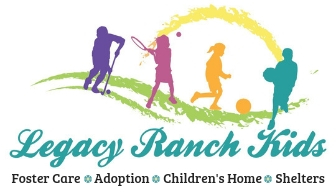 Pet Policy and VerificationFoster homes must keep Legacy Ranch informed of the pets that live in the home. This also includes letting the agency know if pets are no longer in the home for whatever reason.The Minimum State Standards 749.2917(c) states: any animals on the premises of a home must be kept free of disease. Animals must be vaccinated and treated as recommended by a licensed veterinarian. The caregivers must have documentation at the home showing that dogs, cats, and ferrets have been vaccinated as required by Texas Health and Safety Code, Chapter 826. Please list pets and dates of vaccinations. All vaccinations are expected to be completed prior to the due date while fostering children to avoid non-compliance citations from the state. This foster home does not have any pets currently. If the home were to add a pet Legacy Ranch staff will be notified within 24 hours of this addition and provided proof of the vaccinations within 3 business days. Foster Family’s Last Name:Pet NameType of VaccinationDate VaccinatedFoster Parent Signature (only one needed) and Date: